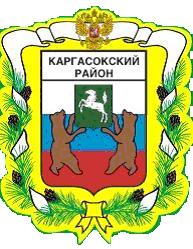 МУНИЦИПАЛЬНОЕ ОБРАЗОВАНИЕ «КАРГАСОКСКИЙ РАЙОН» ТОМСКОЙ ОБЛАСТИАДМИНИСТРАЦИЯ КАРГАСОКОГО РАЙОНАПОСТАНОВЛЕНИЕ17 .05.2016                                                                                         		      № 145с. Каргасок Об отмене постановления Администрации Каргасокского района от 12.05.2016 № 136В целях приведения в соответствие с действующим законодательством и в связи с представлением неполного пакета документов ОАО «Томскнефть» ВНКАдминистрация Каргасокского района постановляет:Отменить постановление Администрации Каргасокского района от 12.05.2016 № 136 «Об утверждении документации по планировке территории для линейного объекта «Обустройство Катыльгинского нефтяного месторождения. Кустовая площадка № 26»Настоящее постановление вступает в силу со дня его официального  опубликования.Л.В.Щедрина21809 И.о. Главы Каргасокского районаА.Ф.Шамраев